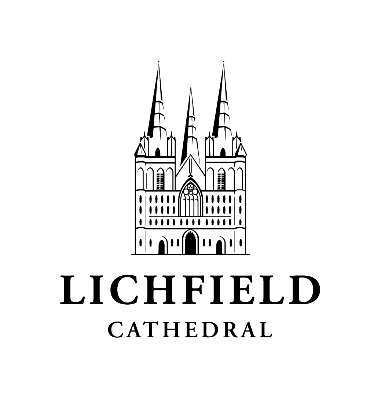 Equality and diversity monitoring formLichfield Cathedral wants to meet the aims and commitments set out in its equality policy. This includes not discriminating under the Equality Act 2010, and building an accurate picture of the make-up of the workforce in encouraging equality and diversity.The organisation needs your help and co-operation to enable it to do this, but filling in this form is voluntary.Please return the completed form marked ‘Strictly confidential’ to Jane Hardy at jane.hardy@lichfield-cathedral.orgGender  Are you married or in a civil partnership?   Age	What is your ethnicity?Ethnic origin is not about nationality, place of birth or citizenship. It is about the group to which you perceive you belong. Please tick the appropriate boxWhiteMixed/multiple ethnic groupsAsian/Asian BritishBlack/ African/ Caribbean/ Black BritishOther ethnic groupDo you consider yourself to have a disability or health condition?   What is the effect or impact of your disability or health condition on your ability to give your best at work? Please write in here:The information in this form is for monitoring purposes only. If you believe you need a ‘reasonable adjustment’, then please discuss this with your manager, or the manager running the recruitment process if you are a job applicant.What is your sexual orientation?What is your religion or belief?ManWomanIntersexNon-binaryPrefer not to sayIf you prefer to use your own term, please specify hereYesNoPrefer not to say0-1965-7420-3475+35-49Prefer not to say50-64Not knownEnglishIrishWelshBritishScottishGypsy or Irish TravellerNorthern IrishPrefer not to sayAny other white background – please write inWhite and Black CaribbeanPrefer not to sayWhite and Black AfricanAny other mixed background, please write inWhite and AsianIndianChinesePakistaniPrefer not to sayBangladeshiAny other Asian background, please write inAfricanPrefer not to sayCaribbeanAny other Black/African/Caribbean background, please write inArabAny other ethnic group, please write inPrefer not to sayYesPrefer not to sayNoHeterosexualPrefer not to sayLGBTQIf you prefer to use your own term, please specify hereNo religion or beliefMuslim BuddhistSikhChristianPrefer not to sayHinduIf other religion or belief, please write inJewish